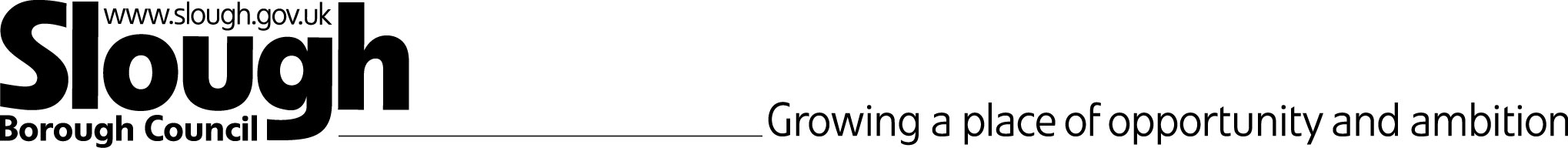 Integrated Support ServiceEmotional Literacy Support Assistant (ELSA) TrainingDAY 1: 	15 October 2018  9.30am – 3.15pmUnderstanding emotional literacyWorking with puppetsDAY 2: 	29 October 2018  9.30am – 3.15pmAnger and the assault cycleSelf esteemImpulsive learnersIntroduction to group workDAY 3: 	05 November 2018  9.30am – 3.15pmSocial communication difficultiesSocial and Therapeutic storiesDAY 4: 	12 November 2018  9.30am – 3.15pmActive listening skillsLearning from experience – a presentation by experienced ELSAs working in Slough Planning and guidelines for school ELSA implementation – line managers are invited to attend this sessionSchools are asked to agree to a number of commitments in order to ensure that ELSAs’ work can be optimally effective in school. Head teachers are asked to register their commitment as part of the training application process on the next sheet.ELSA Training Application FormELSAs will need:Timetabled time to work with identified childrenAn appropriate room to work inAccess to appropriate material for use with C/YPAssistance from a nominated member of senior staff to clarify and enable the ELSA role in the school contextLine managementRelease from school to undertake initial trainingRelease from school to attend 6 supervision sessions per year. This is to support ELSA’s in their work and help develop their skills through ongoing supervision and additional training sessions. To agree to observation(s) from a member of the Integrated Support Service (ISS) to ensure retention on Slough ELSA register.We wish to participate in the ELSA Programme and agree to the terms of involvement outlined above.Name of School: ………………………….  	Head Teacher: ……………………………….Date: ……………………………………….	Head Teacher signature: ………………….. Name of ELSA to be trained: ……………………………………	Signature of ELSA Trainee: ………………………… Date…………………Have you completed Safeguarding Children training within the last 3 years: Yes/ NoPlease give the date and level of training: Date:	 		Level:Venue:Meeting room 1 Burnham Park Hall, BurnhamInitial Cost:£300 Slough maintained/academy/free schools Ongoing Cost:£150 (or 2 hours EP time) annually for ongoing supervision, starting Spring 2019Initial Cost Includes:4 days trainingRefreshments/lunchCourse materials and ELSA bookFor delegate to complete:Please use the space below to explain how you hope to use your ELSA training.Please make your formal application by returning the form by email to:Farahat Majeed cpdapplications@slough.gov.uk   or Catherine Watson catherine.watson@slough.gov.uk by 1st October 2018Slough schools will be invoiced following confirmation of acceptance of a place on the course. Non-attendance charged at full rate.For further information please contact Catherine Watson (Educational Psychologist) at the email address above.Returning this form by email assumes agreement of commitment by the Head Teacher